Официальный сайт колледжа, вкладка «АБИТУРИЕНТУ»: http://nyagtk.ru 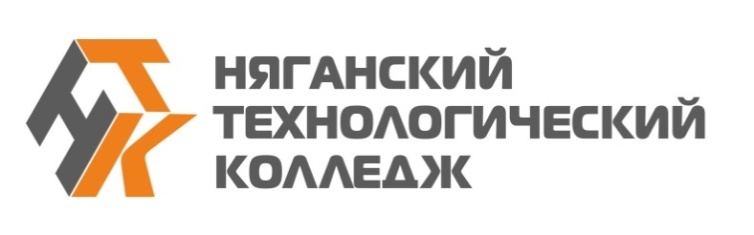 Телефоны для справок 8 (34672) 26-1-26 # 207 (очная форма обучения)8 (34672) 26-1-26 # 105 (очно-заочная форма обучения)ОЧНО-ЗАОЧНАЯ ФОРМА ОБУЧЕНИЯ – 2024(финансирование за счет средств по договорам об оказании платных образовательных услуг)программы подготовки специалистов среднего звенаОЧНАЯ ФОРМА ОБУЧЕНИЯ – 2024(финансирование за счет бюджетных ассигнований Ханты-Мансийского автономного округа - Югры)программы подготовки специалистов среднего звенаОфициальный сайт колледжа, вкладка «АБИТУРИЕНТУ»: http://nyagtk.ru Телефоны для справок 8 (34672) 26-1-26 # 207 (очная форма обучения)8 (34672) 26-1-26 # 105 (очно-заочная форма обучения)(финансирование за счет бюджетных ассигнований Ханты-Мансийского автономного округа - Югры)программы подготовки квалифицированных рабочих, служащихпрограмма профессионального обучения (для лиц с ограниченными возможностями здоровья)Официальный сайт колледжа, вкладка «АБИТУРИЕНТУ»: http://nyagtk.ru 8 (34672) 26-1-26 # 207 (очная форма обучения)8 (34672) 26-1-26 # 105 (заочная форма обучения)№п/пНаименования и коды специальностейПрисвоение квалификации по программам подготовки специалиста среднего звенав соответствии с дипломом СПОПрисвоение квалификациипо программам подготовки квалифицированных рабочих (служащих) в соответствии со свидетельством о присвоении квалификации (доп. к диплому)БазовыйуровеньобразованияСрокобученияКЦП (контрольные цифры приема)Вступительные испытания1.34.02.01 «Сестринское дело»Медицинский брат/медицинская сестра_____Среднее общее образование (11 кл.)2 г.2 мес.30ЕСТЬ